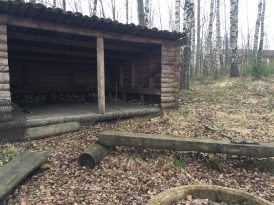 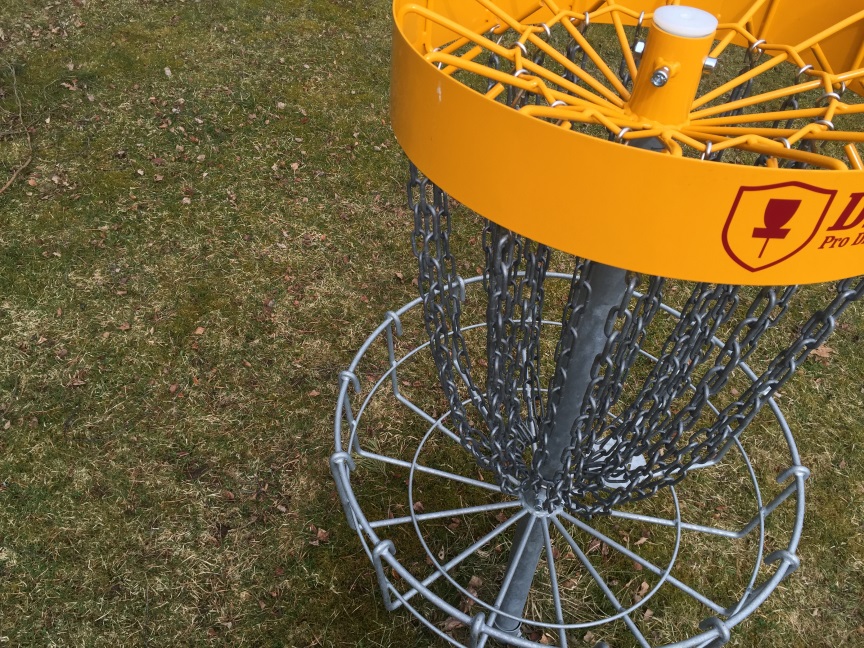 Kick off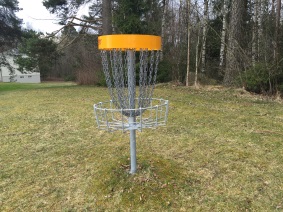 Frisbeegolf-bana 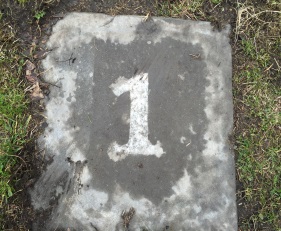 Våren er her, og det er på tide å gi frisbeegolfbana en introduksjon:onsdag 11. mai 2016 kl. 10.30- 12.30Oppmøte i skogen ved kurv 1, merket fra bygg 25. Her er det en gapahuk, ved den blir det kaffe og enkel servering + informasjon om bana, kastteknikk og sikkerhet.Praktisk instruksjon i kastteknikk.Alle som møter opp er med i trekningen om premier.Velkommen!